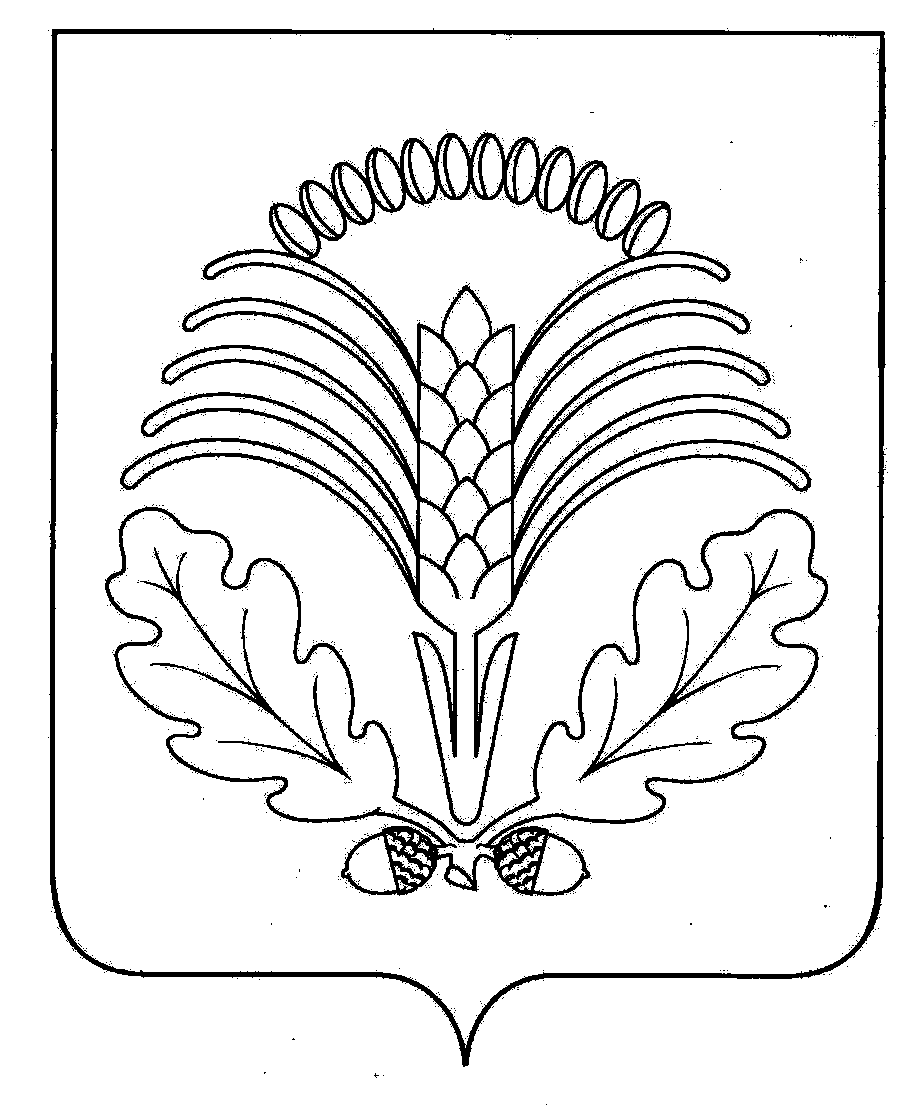 Официальная информация администрации Грибановского муниципального районаАДМИНИСТРАЦИЯ ГРИБАНОВСКОГО МУНИЦИПАЛЬНОГО РАЙОНАВОРОНЕЖСКОЙ ОБЛАСТИПОСТАНОВЛЕНИЕот 24.03.2021г. №  433         п.г.т. Грибановский	Руководствуясь законом Воронежской области от 29.12.2009г. № 190-ОЗ «О наделении органов местного самоуправления муниципальных районов и городских округов Воронежской области отдельными государственными полномочиями по созданию и организации деятельности административных комиссий», и законом Воронежской области от 31.12.2003 № 74-ОЗ «Об административных правонарушениях на территории Воронежской области», в связи с организационно-штатными изменениями, администрация Грибановского муниципального района Воронежской области  п о с т а н о в л я е т:	1. Внести в состав административной комиссии Грибановского муниципального района Воронежской области (далее – Комиссия), утвержденный постановлением администрации Грибановского муниципального района Воронежской области от 27.05.2016 г. № 189 «О создании административной комиссии Грибановского муниципального района Воронежской области», следующие изменения:	1.1. Исключить из состава Комиссии Леньшина Валерия  Владимировича – руководителя БУ ВО «Грибановская райСББЖ» (по согласованию).	1.2. Включить в состав комиссии Быкова Григория Васильевича - руководителя БУ ВО «Грибановская райСББЖ» (по согласованию).	2. Опубликовать настоящее постановление в Грибановском муниципальном вестнике и разместить на официальном сайте администрации Грибановского муниципального района.	3. Контроль за исполнением настоящего постановления  возложить на заместителя главы администрации муниципального района М.И. Тарасова.Глава администрациимуниципального района                                                                                                     С.И. ТкаченкоАДМИНИСТРАЦИЯ ГРИБАНОВСКОГО МУНИЦИПАЛЬНОГО РАЙОНАВОРОНЕЖСКОЙ ОБЛАСТИПОСТАНОВЛЕНИЕ   от 24.03.2021г. № 434     п.г.т. Грибановский	Руководствуясь законом Воронежской области от 29.12.2009 № 190 – ОЗ "О наделении органов местного самоуправления муниципальных районов и городских округов Воронежской области отдельными государственными полномочиями по созданию и организации деятельности административных комиссий", администрация Грибановского муниципального района Воронежской области п о с т а н о в л я е т:	1. Внести в перечень должностных лиц администрации Грибановского муниципального  района Воронежской области,  уполномоченных составлять протоколы об административных правонарушениях, утвержденный постановлением администрации Грибановского муниципального района Воронежской области от  15.04.2013 г. №  267, изменения, изложив его в новой редакции согласно приложению к настоящему постановлению. 	2. Опубликовать настоящее постановление в Грибановском муниципальном вестнике и разместить на официальном сайте администрации Грибановского муниципального района.	3. Контроль за исполнением настоящего постановления возложить на заместителя главы администрации муниципального района М.И. Тарасова.Глава администрациимуниципального района                                                                                                     С.И. ТкаченкоПриложениек постановлению администрацииГрибановского муниципального районаВоронежской областиот 24.03.2021г. № 434Перечень должностных лиц администрации  Грибановского муниципального района Воронежской области, уполномоченных составлять протоколы об административных правонарушенияхАДМИНИСТРАЦИЯГРИБАНОВСКОГО МУНИЦИПАЛЬНОГО РАЙОНА
ВОРОНЕЖСКОЙ ОБЛАСТИП О С Т А Н О В Л Е Н И Еот 01.04.2021г. № 547п.г.т.  Грибановский		В соответствии с Земельным кодексом РФ, Федеральным законом от 25.10.2001г.  № 137-ФЗ «О введение в действие Земельного кодекса  Российской Федерации»,  Законом Воронежской области от 13.05.2008г. № 25-ОЗ «О регулировании земельных отношений на территории Воронежской области», постановлением  правительства Воронежской области от 03.10.2012г. № 886 «Об утверждении порядка формирования и ведения перечня земельных участков, подлежащих бесплатному предоставлению в собственность граждан, имеющих трех и более детей, на территории Воронежской области», администрация Грибановского муниципального района п о с т а н о в л я е т:1.Утвердить прилагаемый перечень земельных участков, подлежащих бесплатному предоставлению в собственность граждан, имеющих трех и более детей, на территории Грибановского муниципального района (далее – Перечень). 2. Отделу по управлению муниципальным имуществом администрации Грибановского муниципального района (Макарова):2.1. Обеспечить опубликование утвержденного Перечня на официальном сайте администрации муниципального района в информационно-телекоммуникационной сети «Интернет», в официальном периодическом печатном издании «Грибановский муниципальный Вестник».	3.Контроль за исполнением данного постановления возложить на заместителя главы администрации Грибановского муниципального района Тарасова М.И.Глава администрациимуниципального района                                                                                                     С.И. ТкаченкоПриложение  к постановлению администрации  Грибановского муниципального  районаот 01.04.2021 № 547Перечень земельных участков, подлежащих бесплатному предоставлению в собственность граждан, имеющих трех и более детей, на территории Грибановского муниципального района Воронежской областиРуководитель отделапо управлению муниципальнымимуществом администрацииГрибановского муниципального района                                                                                         А.И. Макарова   О внесении изменений в состав административной комиссии    Грибановского муниципального  района Воронежской области,  утвержденный постановлением администрации Грибановского муниципального района Воронежской области от 27.05.2016 г. № 189О внесении изменений в перечень должностных лиц администрации    Грибановского муниципального района Воронежской области, уполномоченных составлять протоколы об административных правонарушениях, утвержденный постановлением администрации Грибановского муниципального района Воронежской области от 15.04.2013 г. №  267О внесении изменений в перечень должностных лиц администрации    Грибановского муниципального района Воронежской области, уполномоченных составлять протоколы об административных правонарушениях, утвержденный постановлением администрации Грибановского муниципального района Воронежской области от 15.04.2013 г. №  267Nп/пНаименование  структурного подразделения администрацииГрибановского муниципального районаНаименование должности1.Отдел по развитию сельских территорийЧеботкова М.В. - начальник сектора по экологии и природопользованию; Макшанцев Д.А. - главный специалист2.Администрация Грибановского муниципального района Овсянникова О.П. - главный специалист 3.Отдел по промышленности, строительству, транспорту, связи и ЖКХСоловьева С.С. - главный специалистОб утверждении Перечня земельных участков, подлежащих бесплатному предоставлению в собственность граждан, имеющих трех и более детей, на территории Грибановского муниципального района№ п/пМестоположение земельного участка (адрес)Кадастровый номерПлощадь (кв.м.)Индивидуальное жилищное строительствоИндивидуальное жилищное строительствоИндивидуальное жилищное строительствоИндивидуальное жилищное строительство1Воронежская область, Грибановский район, с. Верхний Карачан, ул. Красная, 53 б36:09:1200018:19230002Воронежская область, Грибановский район, с. Верхний Карачан, ул. Красная, 53 в36:09:1200018:19330003Воронежская область, Грибановский район, с. Листопадовка, ул. Глотова,536:09:2200018:25821004Воронежская область, Грибановский район, с. Листопадовка, ул. Глотова,736:09:2200018:25921005Воронежская область, Грибановский район, с. Листопадовка, ул. Ленинская, 200 б36:09:2200028:20733006Воронежская область, Грибановский район, с. Малые Алабухи 1-е, ул. Первомайская, 24а36:09:2600005:21950007Воронежская область, Грибановский район, с. Нижний Карачан, ул. Карла Маркса, 8736:09:3100026:19142008Воронежская область, Грибановский район, с. Нижний Карачан, ул. Карла Маркса, 83а36:09:3100026:19235009Воронежская область, Грибановский район, с. Нижний Карачан, ул. Карла Маркса, 8336:09:3100026:193350010Воронежская область, Грибановский район, с. Нижний Карачан, ул. Карла Маркса, 83в36:09:3100026:194350011Воронежская область, Грибановский район, с. Нижний Карачан, ул. Карла Маркса, 8936:09:3100026:195350012Воронежская область, Грибановский район, с. Нижний Карачан, ул. Карла Маркса, 9136:09:3100026:196350013Воронежская область, Грибановский район, с. Нижний Карачан, ул. Карла Маркса, 83б36:09:3100026:197350014Воронежская область, Грибановский район, с. Нижний Карачан, ул. Карла Маркса, 9336:09:3100026:198350015Воронежская область, Грибановский район, с. Новогольелань, ул. Ленинская, 536:09:3200014:1565000Ведение садоводстваВедение садоводстваВедение садоводстваВедение садоводства---Ведение огородничестваВедение огородничестваВедение огородничестваВедение огородничества---Ведение личного подсобного хозяйстваВедение личного подсобного хозяйстваВедение личного подсобного хозяйстваВедение личного подсобного хозяйства---